Laivas skices (detaļu, izvietojuma, savienojumu, utt.)Grīdas virsēja slāņa pārklājuma materiāls (pa visugrīdas virsmu)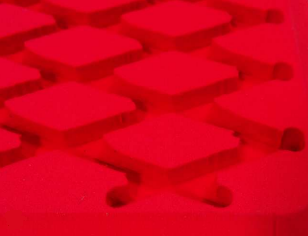 Kāju stiprinājumi pie grīdas – audums 2 gab.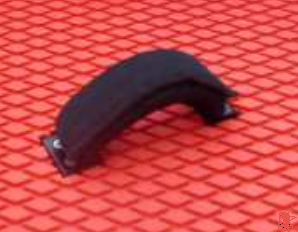 Airu turētāji – malās 2 gab.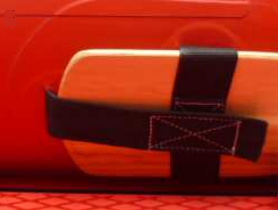 Ķīļa stiprinājums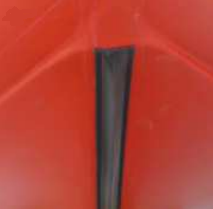 Rokturi (melnā krāsā) iekšējās malā – sānu mezgliņu mīkstie auduma rokturi 3 gab.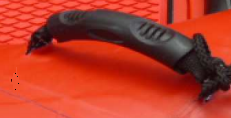 Sānu forma rokturi (melnā krāsā) ārējā malā – PVC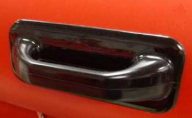 Vilkšanas gredzens priekšpusē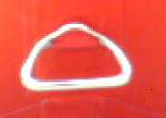 Turēšanās virve – abās malās virspusē (uz sānu lentas) 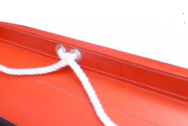 Turēšanās virve 1,5 m ar turētāju (rokturi) – iekšpusē priekšējā daļā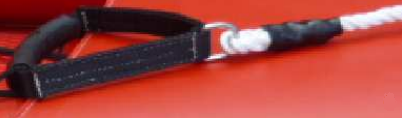 Ūdens noteka Ø10cm ar lokaniem ūdens izvadiem 2gab.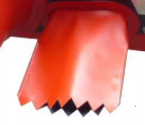 Vilkšanas U-skrūve – aizmugurē tranča abās malās 2gab.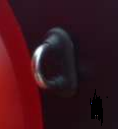 Stiprinājuma veids pie tranča  - (Anti-splash) trijstūris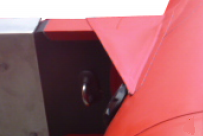 Grīdas stiprinājums pie tranča apakšējās daļas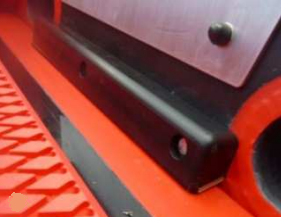 Mazie notekkorķi (kingstoni)  2gab. 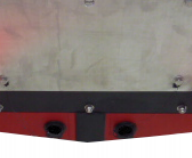 Paaugstinātas stiprības transmisijas pastiprinājums - trancis, biezumā, ne mazāk, kā 40mm + dzinēja piestiprinošās vietas - papildus stiprinošās plāksnes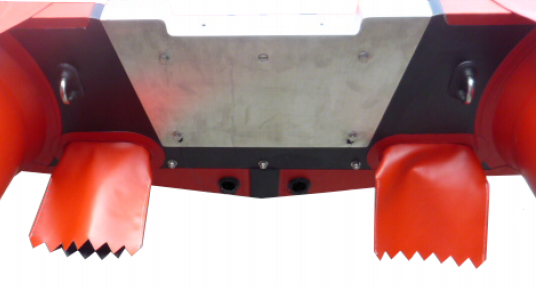 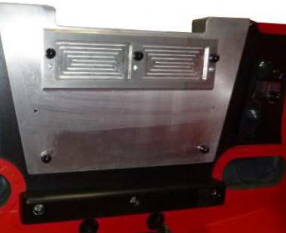 Glābšanas rīku fiksācija - auduma lenta (velūra tipa) 2 gab.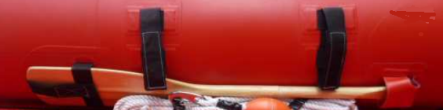 Laivas rīku soma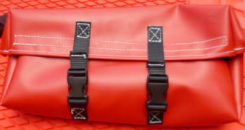 Takelāžas nazis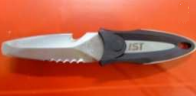 Vilkšanas virve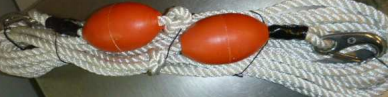 